UPDATEDate: 09 03 23The application is being assessed and an extension of time has been agreed for the target decision date.Amended Highways Technical Notes have been received and these will now be subject to a 14 day period of re-consultation.National Highways have issued a Holding Direction to prevent the application being determined before 10 04 23.APPLICATION UPDATE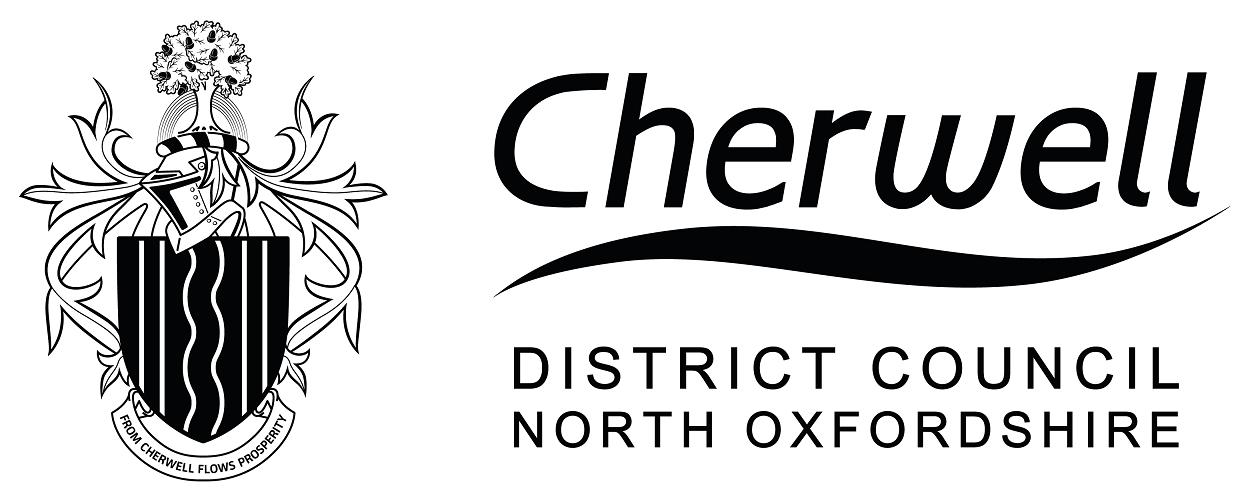 Application No.:21/04275/OUTProposal:OUTLINE - with all matters reserved except for Access - Mixed Use Development of up to 3,100 dwellings (including extra care); residential and care accommodation(C2); mixed use local centre (comprising commercial, business and service uses, residential uses, C2 uses, local community uses (F2(a) and F2(b)), hot food takeaways, public house, wine bar); employment area (B2, B8, E(g)); learning and non-residential institutions (Class F1) including primary school (plus land to allow extension of existing Gagle Brook primary school); green Infrastructure including formal (including playing fields) and informal open space, allotments, landscape, biodiversity and amenity space; burial ground; play space (including Neaps/Leaps/MUGA); changing facilities; ground mounted photovoltaic arrays; sustainable drainage systems; movement network comprising new highway, cycle and pedestrian routes and access from highway network; car parking; infrastructure (including utilities); engineering works (including ground modelling); demolitionLocation:Part OS Parcel 8149 Adj Lords Lane And SE Of Hawkwell FarmLords LaneBicesterCase Officer     Suzanne TaylorApplication Valid Date:Target Decision Date: 23 December 20215 May 2023